Annex IV Estudiantat amb necessitats especials, que tinga o no reconeguda i qualificada legalment una discapacitat en grau igual o superior al 33%La Universitat Jaume I estableix un procediment per a la concessió d’aquestes ajudes, que poden ser superiors a les establides amb caràcter general. Consulteu en aquest document informació sobre requisits i quanties.Definició i requisitsUna persona amb necessitats especials és un participant potencial amb una situació física, psíquica o sensorial que fa que la seua participació en una activitat de mobilitat no siga possible sense una ajuda financera superior o addicional. Per a accedir a les ajudes establides en el Programa Pràctiques Solidàries en Països Empobrits per a les persones amb necessitats especials en l’àmbit de l’educació superior, les persones participants poden o no tenir reconeguda i qualificada legalment una discapacitat en grau igual o superior al 33%.En el cas de no tenir reconeguda la discapacitat igual o superior al 33% hauran de presentar informe favorable emès per l’USE, segons consta al punt 6 de la convocatòria, així com complir amb la resta dels criteris d’elegibilitat establerts en el programa.ProcedimentL’estudiantat ha de adreçar per Registre una sol·licitud justificativa a l’OIPEP junt informe favorable de l’USE sobre les seues necessitats especials.En el cas de tenir reconeguda una discapacitat en grau igual o superior al 33%, ha de adreçar per Registre la documentació justificativa a l’OIPEP.Tipus d’ajudes i importsLes ajudes especial UJI per a estudiantat està limitat a la durada de la pràctica, sense excedir els 2 mesos. Aquestes ajudes són compatibles amb qualsevol altra .Criteris d’adjudicació(*) En cas de ser necessari un acompanyant per al sol.licitant, s’ha de presentar memòria justificativa de necessitats. En aquest cas, la quantia per a cobrir despeses d’acompanyant podria ser com a màxim quantia de viatge de 1000 euros i 300 Euros per mes complet per a l’acompanyant. La durada màxima seria la mateixa que per al participant.
5. JustificacióEls i les participants que reben una ajuda especial UJI no cal que presenten cap justificació addicional a l’establida amb caràcter general.Oficina de Cooperació al      Desenvolupament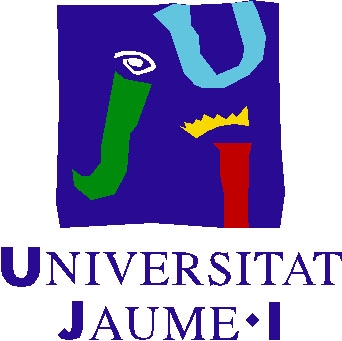 i Solidaritat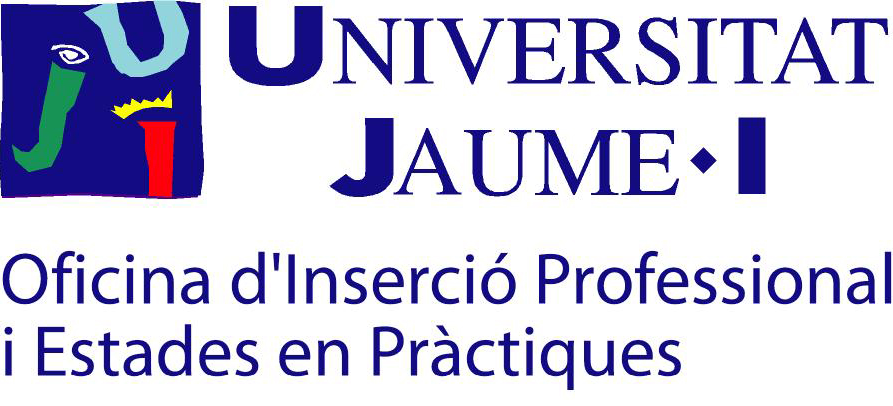 Quantia (euros/mes)Necessitat educativa especial sense reconeixement i qualificació legal, amb informe preceptiu USE150Del 33 al 49% 200(*) Del 50 al 70% 250(*) Més del 70% 300